The Connecticut Building at the 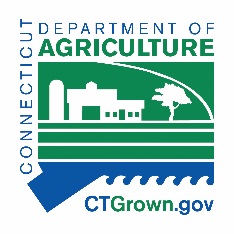 Eastern States Exhibition2020 AGRICULTURE VENDOR APPLICATIONAPPLICATION DUE DATE: 3:00 P.M. FRIDAY, MARCH 27, 2020Send completed form to: Connecticut Department of Agriculturec/o Rebecca Eddy MurphyEmail: Rebecca.Eddy@ct.govEVERY BLANK MUST BE FILLED IN (OR INDICATE N/A) IN ORDER FOR THIS FORM TO BE CONSIDERED COMPLETE. BASIC APPLICANT INFORMATIONBusiness/Association Name: ________________________________________________Contact Person: __________________________________________________________Booth/Site Manager Name (if different from contact): _________________________________Address: ________________________________________________________________City / State / Zip: __________________________________________________________Contact Phone(s): ________________________________ Fax: _____________________Site Manager Cell Phone: _______________________ Email: _____________________Website: ________________________________________________________________Facebook page: ___________________________________________________________Are you a new applicant or returning exhibitor? If returning, how many times have you exhibited in the Connecticut building? ________________________________________Please categorize your entity:  Agricultural Business Agricultural Non-Profit/Commodity Association  Agricultural Government Agency (federal, state, or local) Other (Please Describe)  ___________________________________________Will you be selling an agricultural product?	 Yes    No  If yes, describe in detail the type of merchandise to be offered, including a detailed list with description of the individual items including retail price. Samples, or photos of each product offered are required as part of this application and only items described will be allowed for sale in your booth. Are the products listed above at least 51% Connecticut Grown? If yes, please explain where they are grown/made: If no, please explain the extent of growing, processing or adding of value that occurs within the State of Connecticut. What is the location source of the components or raw materials comprising the final retail product (If not from Connecticut, should at least be from the United States)?Do you plan to sell non-agricultural products?       		             
 Yes     No  Do you plan on offering food samples?  		 Yes    NoIf so, describe the items: _____________________________________________Is on-site cooking required?  			 Yes    NoWill you need water?				 Yes    NoWhat type of cooking equipment will you be using? __________________________________________________________________If providing food samples:Are you ServSafe certified?    			            Yes    NoDo you have a current MA Allergen Certificate?       Yes    NoNOTE: Proof of insurance for your business or non-profit is required. Certain government agencies may have a waiver from this requirement.  The 2020 Big E runs from September 18 – October 4, 2020. Indicate top three exhibitor date preferences. (Must supply 3 options. No guarantee of dates.)Choice 1: _________________________________________________________Choice 2: _________________________________________________________Choice 3: _________________________________________________________	 We would be willing to accept dates other than those listed above.  We would like to occupy a 20’ X 10’ space.    We would like to be considered for Connecticut Day - September 23, 2019. We would like to be placed on a waiting list for any additional days that    become available.  I am interested in being a vendor on the front lawn of the Connecticut Building during Harvest New England Day on Friday, October 2, 2020.We will do our best to accommodate everyone, however, no date/schedule guarantees can be provided. Tickets / Parking & Shuttle Passes   To be used for only booth staffing purposes. Tickets provided only for exhibition day. (Note: no unmanned spaces or times allowed. No other personal use allowed.) MAXIMUM REQUEST: 4 entrance tickets and 2 parking passes per booth for each day exhibiting. Additional tickets available for purchase at a discounted rate.Tickets______ Parking Passes_______ Shuttle Passes _______Please describe the design and activities that will take place in your exhibit. 
(Please submit layout diagrams or photos.)Attention: In order to provide updated signage, offset promotional efforts and booth improvements and supplies, a one-time, non-refundable $50.00 yearly fee will be assessed to each exhibitor (non-profits and state/federal agencies exempt) selected to participate in Booth 6 and/or 7 in the Connecticut Building at the Big E. Please see attached schedule for when this fee is due. If selected, you will be responsible for the following:Supplying required documents such as proof of insurance, ServSafe, MA Allergen certificate or similar certificates.  Submitting booth assessment fee by pre-determined date. Arranging for cooking equipment to be approved by the fire marshal prior to the fair,Proper use of tickets and parking passes. Any taxes or additional requirements.Adherence to all rules of the Big E and management of the Connecticut Building rules and other MA, CT and town of West Springfield laws. This application is for the organization listed above, and cannot be assigned or shared with any other firm not listed, without prior consent from DoAg.Printed Name _________________________________ Title ____________________Signature _____________________________________ Date ___________________Send completed form by 3:00 p.m., Friday, March 27, 2020 to: Connecticut Department of Agriculture, c/o Rebecca Eddy MurphyEmail: Rebecca.Eddy@ct.gov
The agency reserves the right to re-open the application process if deemed necessary.